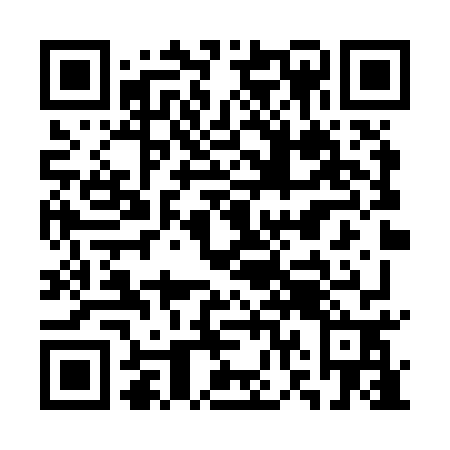 Ramadan times for Nowostawskie, PolandMon 11 Mar 2024 - Wed 10 Apr 2024High Latitude Method: Angle Based RulePrayer Calculation Method: Muslim World LeagueAsar Calculation Method: HanafiPrayer times provided by https://www.salahtimes.comDateDayFajrSuhurSunriseDhuhrAsrIftarMaghribIsha11Mon4:014:015:4911:373:335:275:277:0812Tue3:593:595:4711:373:345:285:287:1013Wed3:573:575:4511:373:365:305:307:1214Thu3:543:545:4311:373:375:325:327:1315Fri3:523:525:4111:363:385:335:337:1516Sat3:503:505:3811:363:405:355:357:1717Sun3:473:475:3611:363:415:365:367:1918Mon3:453:455:3411:363:425:385:387:2119Tue3:433:435:3211:353:435:405:407:2220Wed3:403:405:3011:353:455:415:417:2421Thu3:383:385:2811:353:465:435:437:2622Fri3:353:355:2511:343:475:445:447:2823Sat3:333:335:2311:343:485:465:467:3024Sun3:303:305:2111:343:505:475:477:3225Mon3:283:285:1911:333:515:495:497:3326Tue3:253:255:1711:333:525:515:517:3527Wed3:233:235:1411:333:535:525:527:3728Thu3:203:205:1211:333:545:545:547:3929Fri3:173:175:1011:323:565:555:557:4130Sat3:153:155:0811:323:575:575:577:4331Sun4:124:126:0612:324:586:586:588:451Mon4:104:106:0412:314:597:007:008:472Tue4:074:076:0112:315:007:027:028:493Wed4:044:045:5912:315:017:037:038:514Thu4:024:025:5712:305:027:057:058:535Fri3:593:595:5512:305:047:067:068:556Sat3:563:565:5312:305:057:087:088:577Sun3:543:545:5112:305:067:097:098:598Mon3:513:515:4912:295:077:117:119:029Tue3:483:485:4712:295:087:137:139:0410Wed3:453:455:4412:295:097:147:149:06